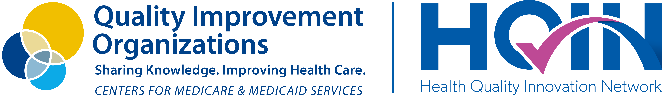 Training Sign-In SheetFacilitator Name (Printed): ________________________________________________________________Facilitator Signature: _____________________________________________________________________Training DescriptionPurposeDate and DurationNamePositionInitials